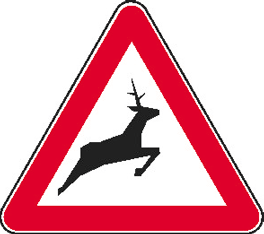 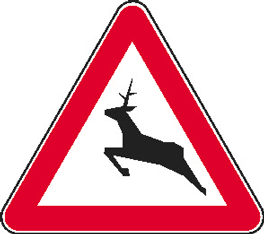 NAVODILA ZA IZPOLNJEVANJE OBRAZCA ZA OBVEŠČANJE UPRAVLJAVCA CESTE GLEDE POSEBNO NEVARNIH MEST, KJER DIVJE ŽIVALI POGOSTO PREHAJAJO DRŽAVNO CESTO.Glede na to, da sta Zakon o divjadi in lovstvu, kjer je v 5. odstavku 53. člena navedeno: »Upravljavec lovišča ali lovišča s posebnim namenom je dolžan obvestiti upravljavca javne ceste, ki vodi skozi lovišče, o krajih stalnih prehodov divjadi čez cesto zaradi postavitve ustreznega prometnega znaka« in Pravilnik o prometni signalizaciji in prometni opremi na cestah, kjer je v 13. členu obrazložen pomen prometnega znaka 1119: »znak ''divje živali na cesti'', ki označuje bližino nevarnega mesta na cesti, kjer divjad in druge divje živali na stalnih prehodih prehajajo čez cesto«, v neskladju, so v tem dokumentu dodatno navedeni pogoji in zahteve Direkcije RS za infrastrukturo (v nadaljevanju DRSI), kot upravljavca državnih cest, kaj pričakuje od upravljavca lovišča ali lovišča s posebnim namenom za postavitev prometnega znaka »divje živali na cesti«.DRSI mora na podlagi Zakona o pravilih cestnega prometa in Pravilnika o prometni signalizaciji in prometni opremi na cestah, načrtovati in postavljati prometno signalizacijo tako, da se lahko od udeležencev v cestnem prometu pričakuje, da jo bodo zlahka in pravočasno opazili in dojeli njen pomen ter da se bodo lahko na podlagi postavljene prometne signalizacije, ki bo ustrezala prometno-tehničnim ter prometnovarnostnim razmeram na cesti, ravnali v skladu s pomenom oziroma zahtevami, ki so določene (izražene) s postavljeno prometno signalizacijo. Z upoštevanjem veljavne zakonodaje, ergonomije ceste ter obcestnega prostora ter psiho-fizičnih karakteristik človeka (zaznavanje in pomnjenje prometne signalizacije), je potrebno od upravljavca lovišč pridobiti konkretne informacije o posebno nevarnih mestih, kjer divje živali pogosteje prehajajo čez državno cesto. Postavitev znaka 1119 in 1119-1 je v skladu s Pravilnikom o prometni signalizaciji in prometni opremi na cestah dopustna na podlagi podatkov o evidentiranem stalnem prehodu divjadi ali drugih divjih živali (lokacija, število evidentiranih poškodb divjih živali) in podatkov o evidentiranih povozih divjih živali (najmanj 10 osebkov na leto zadnjih 5 let na dolžini prehoda 500 m) s strani upravljavca lovišča s posebnim namenom oziroma drugih naravovarstvenih služb.Izpolnjevanje obrazca:Cesta, odsek, stacionaža: navede se stacionaža, kje se začne območje, kjer divje živali prehajajo preko državne ceste. Na primer: R2-456, odsek 1456, km 14,0+50 m. Dolžina nevarnega odseka (m): navede se v kolikšni dolžini poteka nevarno območje (npr. 20 m, 50 m, 500 m), kjer se dogajajo stalni prehodi in povozi divjih živali. Dolžina odseka lahko znaša največ do 500 m.Število povoženih divjih živali za obdobje zadnjih pet let (5 let): vpiše se število evidentiranih povozov divjih živali za vsako leto posebej.Leto: vpisati v katerem letu so bili evidentirani navedeni povozi divjih živali. Vrste in obrazložitev izvedenih ukrepov: navede se vrsto izvedenih ukrepov za preprečitev naleta divjih živali s strani upravljavca lovišča ali lovišča s posebnim namenom (namestitev odvračal, kanaliziranje divjih živali itd.).Dodaten komentar ali predlogi (opcijsko): predlogi rešitev, ki bi jih lahko izvršil upravljavec ceste (ali pristojne inštitucije znotraj Ministrstva za kmetijstvo, gozdarstvo in prehrano oz. s skupnim pristopom) za preprečevanje naleta divjadi (posek obcestne vegetacije, postavitev svetlobnih, zvočnih, kemičnih odvračal, kanaliziranje oziroma preprečevanje prehoda divjadi itd.).Mesta zgostitev povozov (posebno nevarna mesta), kjer divje živali pogosto prehajajo čez cesto, morajo biti podana z natančnimi podatki o državni cesti, odseku državne ceste in stacionaži (npr.: cesta R3-615, odsek 5740; v km 3,5-010 m, v skupni dolžini 350 m). Priložiti je potrebno tudi karto s prikazom ter navedbo ceste v merilu M 1:25000 (ali manj) z vrisanimi točkami oziroma mesti povoza divjih živali ter s smerjo gibanja divjih živali.Primer izpolnjenih podatkov za eno lokacijo: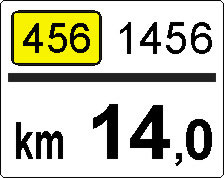 Obrazložitev:456 …………številka ceste1456 …….....številka odseka km 14,0 ……stacionaža Stacionažna tablica je postavljena na desni strani gledano v smeri vožnje. V kolikor določamo točko naprej v smeri vožnje prištevamo metre v nasprotnem primeru pa odštevamo. Tablice so postavljene na medsebojni razdalji .CestaOdsekStacionažaStacionažaStacionažaDolžina nevarnega odseka (m)LetoŠtevilo povoženih divjih živali v letuVrste in obrazložitev izvedenih preventivnih ukrepovCestaOdsekKm tablica+-Metrov(m)Dolžina nevarnega odseka (m)LetoŠtevilo povoženih divjih živali v letuVrste in obrazložitev izvedenih preventivnih ukrepovR3-61557403,5-10350201410izveden letni odstrel divjih živali, nameščena kemična odvračala v dolžini 450 mR3-61557403,5-1035020158izveden letni odstrel divjih živali, nameščena kemična odvračala v dolžini 450 mR3-61557403,5-1035020169izveden letni odstrel divjih živali, nameščena kemična odvračala v dolžini 450 mR3-61557403,5-10350201712izveden letni odstrel divjih živali, nameščena kemična odvračala v dolžini 450 mR3-61557403,5-10350201810izveden letni odstrel divjih živali, nameščena kemična odvračala v dolžini 450 m, postavitev svetlobnih odvračal v dolžini 350 m